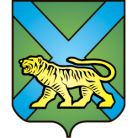 ТЕРРИТОРИАЛЬНАЯ ИЗБИРАТЕЛЬНАЯ КОМИССИЯ
ГОРОДА УССУРИЙСКАРЕШЕНИЕг. Уссурийск
Об определении количествапереносных ящиков для голосованияна общероссийском голосовании по вопросу одобрения измененийв Конституцию Российской Федерации, назначенном на 1 июля 2020 года	Руководствуясь пунктом 6.6 Порядка общероссийского голосования по вопросу одобрения изменений в Конституцию Российской Федерации, утвержденного постановлением Центральной избирательной комиссии Российской Федерации от 20 марта 2020 года № 244/1804-7 (в редакции постановления Центральной избирательной комиссии Российской Федерации от 2 июня 2020 года № 250/1840-7), территориальная избирательная комиссия города Уссурийска РЕШИЛА:Определить   количество переносных ящиков для голосования для организации голосования на общероссийском голосовании по вопросу одобрения изменений в Конституцию Российской Федерации, назначенном на 1 июля 2020 года, с учетом числа зарегистрированных избирателей:с числом избирателей до 1000 избирателя – не менее двух переносных ящиков для голосования;с числом избирателей более 1000 избирателя –не менее трех переносных ящиков для голосования.Настоящее решение довести до сведения участковых избирательных комиссий избирательных участков №№ 2801-2867, 2880-2887, 3801-3831.Разместить настоящее решение на официальном сайте администрации Уссурийского городского округа в разделе «Территориальная избирательная комиссия города Уссурийска» в информационно-телекоммуникационной сети «Интернет».Председатель комиссии					             О.М. МихайловаСекретарь комиссии						                   Н.М. Божко19 июня 2020 года                    № 266/1757